	2º CEB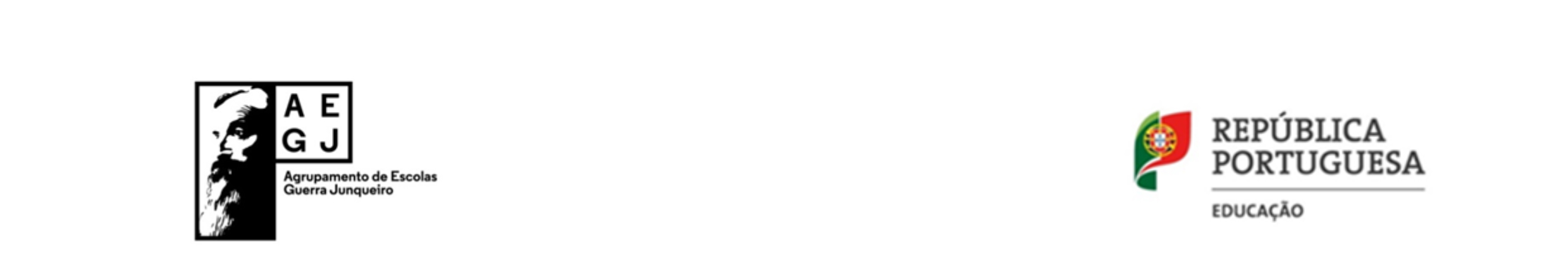 Agrupamento de Escolas Guerra JunqueiroFicha de AutoavaliaçãoAno Letivo: 20_____/ 20_____Nome: ___________________________________________ Nº _____ Ano: _____ Turma: _____Propostas para melhorar as aulas ou a escola:Assinatura do alunoChave: S= Sempre; F= Frequentemente; R= Raramente; N= NuncaClassificação das provas escritas:INS = Insuficiente; S = Suficiente; B = Bom; E = Muito Bom DISCIPLINA1º Período1º Período1º Período1º Período2º Período2º Período2º Período2º Período3º Período3º Período3º Período3º PeríodoPortuguêsSFRNSFRNSFRNSou assíduo(a)Sou pontualEstou atento(a) nas aulasParticipo ordenadamente na aulaRespeito a opinião dos outrosTrago o material necessário para a aulaEstudo regularmente os conteúdos programáticosRespeito os professoresRespeito os colegasLeio com correção e expressividadeRespondo acertada e corretamente quando sou solicitado(a)Exponho oralmente as minhas ideias com clarezaProduzo textos com clareza e correção ortográfica e linguísticaEmprego vocabulário variado e adequado de forma criativaClassificação das provas / trabalhosNa minha opinião, o trabalho que desenvolvi até ao momento corresponde ao nível:DISCIPLINA1º Período1º Período1º Período1º Período2º Período2º Período2º Período2º Período3º Período3º Período3º Período3º PeríodoInglêsSFRNSFRNSFRNSou assíduo(a)Sou pontualEstou atento(a) nas aulasRespeito a opinião dos outrosTrago o material necessário para a aulaFaço os trabalhos de casaCumpro as tarefas propostasRespeito os professoresRespeito os colegasLeio com correção e expressividadeCompreendo o que leioRespondo acertadamente quando sou solicitado(a)Entendo o que ouçoComunico oralmente com facilidadeAplico corretamente os conteúdos programáticosClassificação das provas / trabalhosNa minha opinião, o trabalho que desenvolvi até ao momento corresponde ao nível:DISCIPLINA1º Período1º Período1º Período1º Período2º Período2º Período2º Período2º Período3º Período3º Período3º Período3º PeríodoCiências NaturaisSFRNSFRNSFRNSou assíduo(a)Sou pontualEstou atento(a) nas aulasParticipo ordenadamente quando sou autorizado(a)Trago o material necessário para a aulaFaço os trabalhos de casaEstudo os assuntos tratados na aula/ Cumpro as tarefas propostasRespeito os professoresRespeito os colegasCompreendo os assuntos estudadosRespondo acertadamente quando sou solicitado(a)Aplico corretamente os conteúdos programáticosRealizo os trabalhos individuaisRealizo os trabalhos de grupoClassificação das provas / trabalhosNa minha opinião, o trabalho que desenvolvi até ao momento corresponde ao nível:DISCIPLINA1º Período1º Período1º Período1º Período2º Período2º Período2º Período2º Período3º Período3º Período3º Período3º PeríodoEducação Visual SFRNSFRNSFRNSou assíduo(a)Sou pontualEstou atento(a) nas aulasTrago o material necessário para a aulaRespeito os professoresRespeito os colegasEntrego os trabalhos práticos atempadamenteAplico os conhecimentos tratados em novas situaçõesAplico corretamente técnicas e materiaisClassificação das provas / trabalhosNa minha opinião, o trabalho que desenvolvi até ao momento corresponde ao nível:DISCIPLINA1º Período1º Período1º Período1º Período2º Período2º Período2º Período2º Período3º Período3º Período3º Período3º PeríodoEducação TecnológicaSFRNSFRNSFRNSou assíduo(a)Sou pontualEstou atento(a) nas aulasTrago o material necessário para a aulaRespeito os professoresRespeito os colegasEmpenho-me no estudo dos assuntos tratados na aulaRespondo acertadamente quando solicitado(a)Entrego os trabalhos práticos atempadamenteAplico os conhecimentos tratados em novas situaçõesAplico corretamente técnicas e materiaisClassificação das provas / trabalhosNa minha opinião, o trabalho que desenvolvi até ao momento corresponde ao nível:DISCIPLINA1º Período1º Período1º Período1º Período2º Período2º Período2º Período2º Período3º Período3º Período3º Período3º PeríodoEducação FísicaSFRNSFRNSFRNSou assíduo(a) Sou pontualEstou atento(a) nas aulasParticipo ordenadamente quando sou autorizado(a)Respeito a opinião dos outrosTrago o material necessário para a aulaCumpro as regras de segurançaEstimo o materialRespeito os professoresRespeito os colegasExecuto corretamente os exercícios propostosTenho vindo a melhorar a minha aprendizagemTomo banho depois da aulaClassificação das provas / trabalhosNa minha opinião, o trabalho que desenvolvi até ao momento corresponde ao nível:DISCIPLINA1º Período1º Período1º Período1º Período2º Período2º Período2º Período2º Período3º Período3º Período3º Período3º PeríodoCidadania e DesenvolvimentoSFRNSFRNSFRNSou assíduo(a)Sou pontualEstou atento(a) nas aulasRespeito a opinião dos outrosTrago o material necessário para a aulaRespeito os professoresRespeito os colegasColaboro na realização dos trabalhos propostosDomino corretamente os conceitos/ vocabulárioRealizo os trabalhos individuais solicitadosRealizo os trabalhos de grupo solicitadosClassificação das provas / trabalhosNa minha opinião, o trabalho que desenvolvi até ao momento corresponde ao nível:DISCIPLINA1º Período1º Período1º Período1º Período2º Período2º Período2º Período2º Período3º Período3º Período3º Período3º PeríodoHistória e Geografia de PortugalSFRNSFRNSFRNSou assíduo(a)Sou pontualEstou atento(a) nas aulasRespeito a opinião dos outrosTrago o material necessário para a aulaFaço os trabalhos de casaEmpenho-me no estudo dos assuntos tratados na aulaRespeito os professoresRespeito os colegasInterpreto corretamente textos, mapas, gráficos e documentos históricosRespondo acertadamente quando sou solicitado(a)Domino corretamente os conceitos/ vocabulárioClassificação das provas / trabalhosNa minha opinião, o trabalho que desenvolvi até ao momento corresponde ao nível:DISCIPLINA1º Período1º Período1º Período1º Período2º Período2º Período2º Período2º Período3º Período3º Período3º Período3º PeríodoEducação MusicalSFRNSFRNSFRNSou assíduo(a)Sou pontualEstou atento(a) nas aulasParticipo ordenadamente quando sou autorizado(a)Trago o material necessário para a aulaEmpenho-me no estudo dos assuntos tratados na aulaRespondo acertadamente e corretamente quando sou solicitado(a)Respeito os professoresRespeito os colegasCompreendo os conteúdos programáticosEstimo o materialEntrego os trabalhos práticos atempadamenteConsigo analisar audições musicais nos seus aspetos constituintesConsigo interpretar pequenas peças musicaisConsigo ler, escrever e aplicar a simbologia musicalClassificação das provas / trabalhosNa minha opinião, o trabalho que desenvolvi até ao momento corresponde ao nível:DISCIPLINA1º Período1º Período1º Período1º Período2º Período2º Período2º Período2º Período3º Período3º Período3º Período3º PeríodoMatemáticaSFRNSFRNSFRNSou assíduo(a)Sou pontualRespeito os professoresRespeito os colegasEstou atento(a) nas aulasParticipo ordenadamente nas aulasFaço os trabalhos de casaAdquiro conhecimentos matemáticosSou capaz de resolver problemas que envolvam a matemáticaUtilizo adequadamente os instrumentos auxiliares (régua, esquadro, compasso, transferidor, Máquina calculadora, …)Realizo os trabalhos individuais solicitadosRealizo os trabalhos de grupo solicitadosClassificação das provas / trabalhosNa minha opinião, o trabalho que desenvolvi até ao momento corresponde ao nível:DISCIPLINA1º Período1º Período1º Período1º Período2º Período2º Período2º Período2º Período3º Período3º Período3º Período3º PeríodoTecnologias de Informação e ComunicaçãoSFRNSFRNSFRNSou assíduo(a)Sou pontualRespeito os professoresRespeito os colegasEstou atento(a) nas aulasTrago o material necessário para a aulaEntrego os trabalhos práticos atempadamenteRespondo acertadamente quando sou solicitadoAplico os conhecimentos tratados em novas situaçõesContribuo para a preservação do materialClassificação das provas / trabalhosNa minha opinião, o trabalho que desenvolvi até ao momento corresponde ao nível:DISCIPLINA1º Período1º Período1º Período1º Período2º Período2º Período2º Período2º Período3º Período3º Período3º Período3º PeríodoOferta complementar – Cultura & ConhecimentoSFRNSFRNSFRNSou assíduo(a)Sou pontualEstou atento(a) nas aulasParticipo ordenadamente quando sou autorizado(a)Respeito a opinião dos outrosRespeito os professoresRespeito os colegasTrago o material necessário para a aulaRealizo os trabalhos solicitadosCoopero com os outros na realização dos trabalhos / atividadesEmpenho-me no estudo dos assuntos tratados na aulaRespondo acertadamente e corretamente quando sou solicitado(a)Demonstro autonomia e sentido de responsabilidadeClassificação das provas / trabalhosNa minha opinião, o trabalho que desenvolvi até ao momento corresponde ao nível:1º Período2º Período3º Período________________________________________________________________________